REQUERIMENTO Nº 325/2018Requer “informações e providencias sobre a falta de segurança e policiamento no em torno da Praça da Paroquia da Imaculada Conceição no bairro Cidade Nova”.  Senhor Presidente,Senhores Vereadores,                        Considerando que, recebemos reclamações de moradores e comerciantes do Bairro Cidade Nova, principalmente no em torno da Praça da Paroquia Imaculada Conceição, pois naquele local há diversas vezes os estabelecimentos foram furtados. Segundo moradores os ladrões entram no período da noite, que por se tratar de um lugar com pouca vizinhança, facilita as ações dos criminosos.	           Os moradores daquele local pede aumento das rondas ou de policiamento preventivo pelo Bairro visando coibir à atuação de marginais e de malfeitores, que acabam por se sentirem mais seguros para infringirem as leis e praticarem atos de violência contra a população. Isso acarreta nos moradores e comerciantes daquele bairro e adjacências a desagradável sensação de insegurança, sensação esta que poderia ser reduzida consideravelmente se fosse realizadas rondas periódicas, pois, com um policiamento mais presente, permitirá aos munícipes maior tranquilidade.  	           Os moradores já não sabem mais a quem procurar e por isso procuraram este vereador a fim de solicitar providências.                      REQUEIRO que, nos termos do Art. 107, Inciso VIII, do Regimento Interno da Câmara de Santa Barbara d´Oeste, seja oficializado á Prefeitura Municipal de Santa Barbara d´Oeste, situada na Avenida Monte Castelo nº 1000, na cidade Santa Barbara d´Oeste, para que encaminhe a esta Casa de Leis as seguintes informações:Diante do fato exposto, o que a Administração Municipal vem oferecendo na questão da segurança preventiva e ostensiva no Bairro citado? Existe algum trabalho de policiamento preventivo e ostensivo ou rondas periódicas no Bairro citado? Em caso negativo, justificar o motivo. Quais ações estão sendo tomadas em relação a um melhor policiamento no Bairro citado? Informar-nos a respeito. Requeiro rondas da GUARDA CIVIL MUNICIPAL e da PM para aquele local, informando-nos das providências. Outras informações que julgarem necessárias.Plenário “Dr. Tancredo Neves”, 02 de março de 2018.Paulo Cesar MonaroPaulo Monaro                                             -Vereador Líder Solidariedade-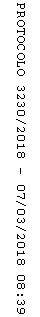 